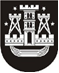 KLAIPĖDOS MIESTO SAVIVALDYBĖS TARYBASPRENDIMASDĖL PROJEKTO „KLAIPĖDOS VYDŪNO VIDURINĖS MOKYKLOS IR KLAIPĖDOS SALIO ŠEMERIO SUAUGUSIŲJŲ GIMNAZIJOS PASTATO KLAIPĖDOJE, SULUPĖS G. 26, REKONSTRAVIMAS“, PROJEKTO KODAS NR. VP3-3.4-ŪM-03-V-04-122, FINANSAVIMO UŽTIKRINIMO2014 m. spalio 23 d. Nr. T2-282KlaipėdaVadovaudamasi Lietuvos Respublikos vietos savivaldos įstatymo 50 straipsnio 3 dalimi ir Klaipėdos miesto savivaldybės tarybos . sausio  30 d. sprendimu Nr. T2-16 „Dėl Klaipėdos miesto savivaldybės 2014–2016 metų strateginio veiklos plano patvirtinimo“,  Klaipėdos miesto savivaldybės taryba nusprendžia:1. Užtikrinti projekto „Klaipėdos Vydūno vidurinės mokyklos ir Klaipėdos Salio Šemerio suaugusiųjų gimnazijos pastato Klaipėdoje, Sulupės g. 26, rekonstravimas“, projekto kodas Nr. VP3-3.4-ŪM-03-V-04-122, išlaidų, neatitinkančių tinkamumo finansuoti ES lėšomis reikalavimų, finansavimą.2. Skelbti šį sprendimą Klaipėdos miesto savivaldybės interneto svetainėje.Savivaldybės meras Vytautas Grubliauskas